Background InformationStrain NumberT005154Strain NameB6/JNju-Kdm2bem1Cflox/GptUsed nameCxxc2; Fbl10; PCCX2; Fbxl10; Jhdm1bCommon nameKdm2bComplete time2019/2/27Strain TypeConditional Knock out Cas9originGempharmatechBackgroundC57BL/6JAlgebraF0+F1appearanceBlackRelated geneSKdm2bgenotypeFl/wtProvided genotypeHeterozygoteTargeting Strategy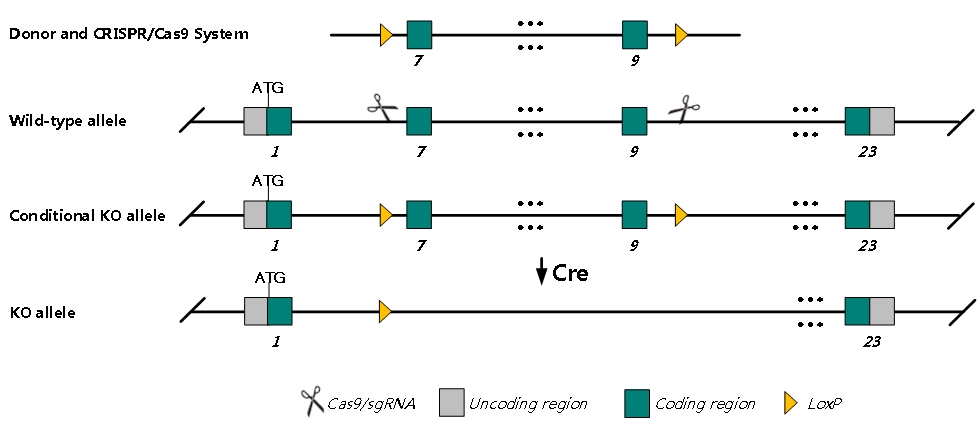 sgRNAGGCACGGTACTGAGAGAAAT GGG 	TGCTGTAGTTTGCAGGGCAT AGG Breeding method（♂x♀）statusfrozenGenotypingPCR+SequenceSpecial feeding conditionsNonefeedSPFmaternal instinctgeneralStrain descriptionMice homozygous for a targeted allele that does not express the long form protein exhibit exencephaly, fetal and postnatal lethality, coloboma, curly tail, oligozoospermia, increased apoptosis, and increased neuronal precursor proliferation.Research areasDevelopmental BiologyReference